.Dance starts after 24 countsPART A: 32 countsA1: 3 X WALK FORWARD, KICK, 3X WALK BACK, TOUCHA2: SIDE, CLOSE, SIDE, TOUCH, SIDE, CLOSE, SIDE, TOUCH,A3: RIGHT HIP HIGH, AND LOW, AND HIGH, AND STEP ON RF, (SAME WITH LEFT FOOT)A4: TOE STRUT RIGHT (HANDMOVE) TOE STRUT LEFT (HANDMOVE) 4X STEP IN PLACE AND USE HANDSTAGCHORUS (PART B) 40 COUNTSB1: MAMBO STEP FORWARD, MAMBO STEP BACK, POINTING ARMS UP AND DOWNB2: 4 X PADDLE ¼ TURN LEFT, POINTING ARMS UP AND DOWNB3: OUT, OUT, IN, IN,  POINTING ARMS UP AND DOWNB4: RIGHT ARM UP, BIT DOWN, BIT DOWN, DOWN (SNAPPING FINGERS), WAVE RIGHT ARM FROM DOWN TO UPB5: WAVE LEFT ARM FROM DOWN TO UP (LEFT HAND), BOTH ARMS DOWNDANCE SEQUENCE: A-B-TAG-A-B-TAG-A-TAG-A-B-BHave fun!Contact: www.ivonneenco.eu - http://www.youtube.com/user/ivonneverhagenIvonne.verhagen70@gmail.com  - Phone 0031 (0) 61514 3696Staying Alive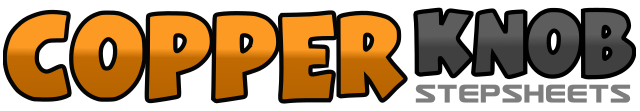 .......Compte:72Mur:1Niveau:Phrased Fun Dance.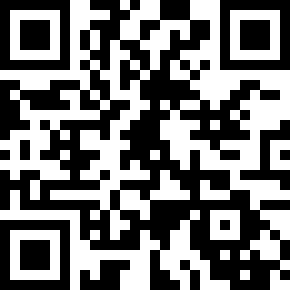 Chorégraphe:Ivonne Verhagen (NL) - March 2017Ivonne Verhagen (NL) - March 2017Ivonne Verhagen (NL) - March 2017Ivonne Verhagen (NL) - March 2017Ivonne Verhagen (NL) - March 2017.Musique:Stayin' Alive (Glee Cast Version) - Glee Cast : (iTunes)Stayin' Alive (Glee Cast Version) - Glee Cast : (iTunes)Stayin' Alive (Glee Cast Version) - Glee Cast : (iTunes)Stayin' Alive (Glee Cast Version) - Glee Cast : (iTunes)Stayin' Alive (Glee Cast Version) - Glee Cast : (iTunes)........1,2,3,4RF step forward, LF step forward, RF step forward, LF kick forward5,6,7,8LF step back, RF step back, LF step back, RF touch1,2,3,4RF step side, LF close to RF, RF step side, LF touch5,6,7,8LF step side, RF close to LF, LF step side, RF touch1&2RF touch diagonal forward & push hip up, hip center, push hip down,&3&4Push hip up, hip centre, RF step on RF5&6LF touch diagonal forward & push hip up, hip center, push hip down,&7&8Push hip up, hip centre, LF step on LF1,2RF touch side, clap heel down (make a rolling wheel with your hands right on level of your head)3,4LF touch side, clap heel down (make a rolling wheel with your hands left on level of your head)5,6,7,84 X step in place (RF-LF-RF-LF), Push your elbows to the back 4x1-8step in place RF-LF-RF-LF- RF-LF-RF-LF1&,2,3&4RF rock forward, back on LF, RF step back, LF rock back, back on RF, LF step forward5,6,7,8Point right finger right up, Point right finger left down, (2)1,2,3,4¼ turn left & RF touch side, (4x)5,6,7,8Point right finger right up, Point right finger left down, (2)1,2,3,4RF step out, LF step out, RF step in, LF step in5,6,7,8Point right finger right up, Point right finger left down, (2)1,2,3,4RF snap finger high right, a bit lower, a bit lower, and down5,6,7,8Start move Right arm from down to up right side (KEEP IT UP)1,2,3,4,Start move Left arm from down to up right side5,6,7,8Both arms moving down